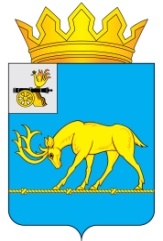 АДМИНИСТРАЦИЯ МУНИЦИПАЛЬНОГО ОБРАЗОВАНИЯ«ТЕМКИНСКИЙ РАЙОН» СМОЛЕНСКОЙ ОБЛАСТИПОСТАНОВЛЕНИЕот  25.09.2017г. №  406                                                                         с. ТемкиноОб утверждении проекта  межевания территории «Линейные объекты – под автомобильными дорогами в районе д.Болошково, в районе д.Ивановское Медведевского сельского поселения Темкинского района Смоленской области»В соответствии с Федеральным законом от 06.10.2003 г. № 131 – ФЗ «Об общих принципах организации местного самоуправления в Российской Федерации», статьей 39 Градостроительного кодекса Российской Федерации, Правилами землепользования и застройки Медведевского сельского поселения Темкинского района Смоленской области, утвержденными решением Совета депутатов Медведевского сельского поселения Темкинского района Смоленской области от 25.09.2013 г. № 9, протоколом публичных слушаний по проекту межевания территории «Линейные объекты – под автомобильными дорогами в районе д.Болошково, в районе д.Ивановское Медведевского сельского поселения Темкинского района Смоленской области» от 19.09.2017 г.Администрация  муниципального образования «Темкинский район» Смоленской области  п о с т а н о в л я е т:1.Утвердить проект   межевания территории  «Линейные объекты – под автомобильными дорогами в районе д.Болошково, в районе д.Ивановское Медведевского сельского поселения Темкинского района Смоленской области».2. Опубликовать данное постановление в районной газете «Заря» и разместить на официальном сайте Администрации муниципального образования «Темкинский район» Смоленской области в сети «интернет».3. Контроль за выполнением настоящего постановления возложить на заместителя Главы муниципального образования «Темкинский район» Смоленской области  В.И. Волкова.Глава муниципального образования «Темкинский район» Смоленской области                                                 С.А. Гуляев Отп. 1 экз. – в делоИсп. Е.В. Голанцевател. 2-14-4425.09.2017 г.Визы:         А.М. Муравьев          В.И. Волков         В.Н. Беляев Разослать:           прокуратура,           райсовет,           газета «Заря», инженеру-программисту,     отдел экономики.